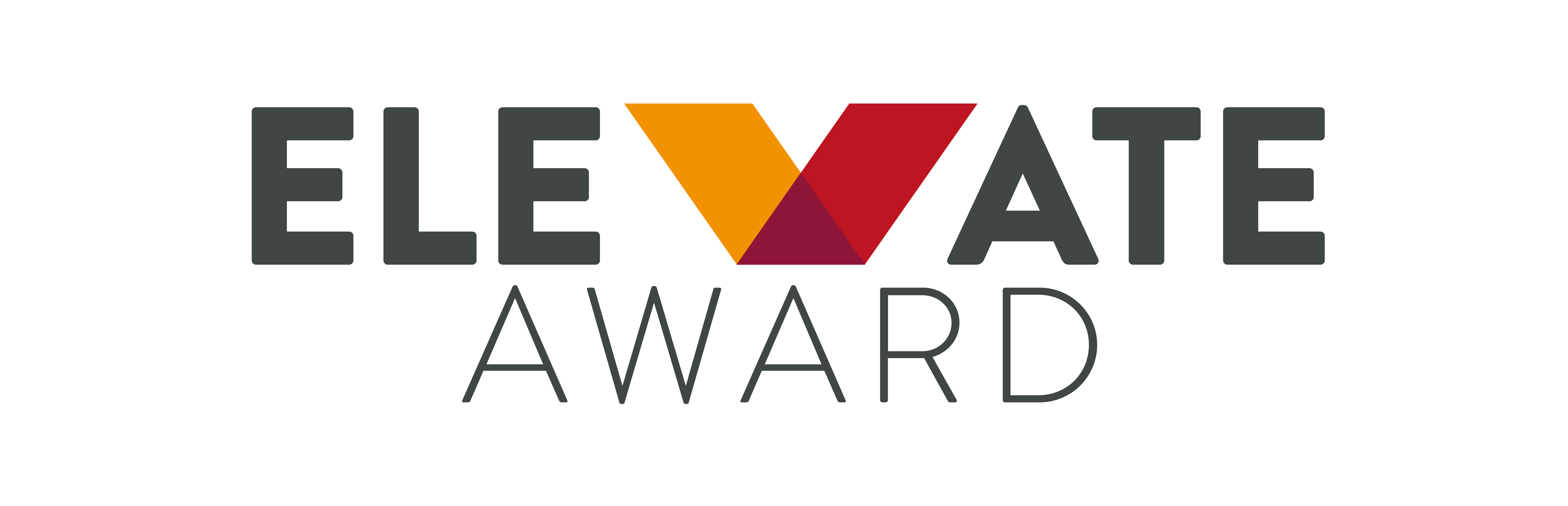 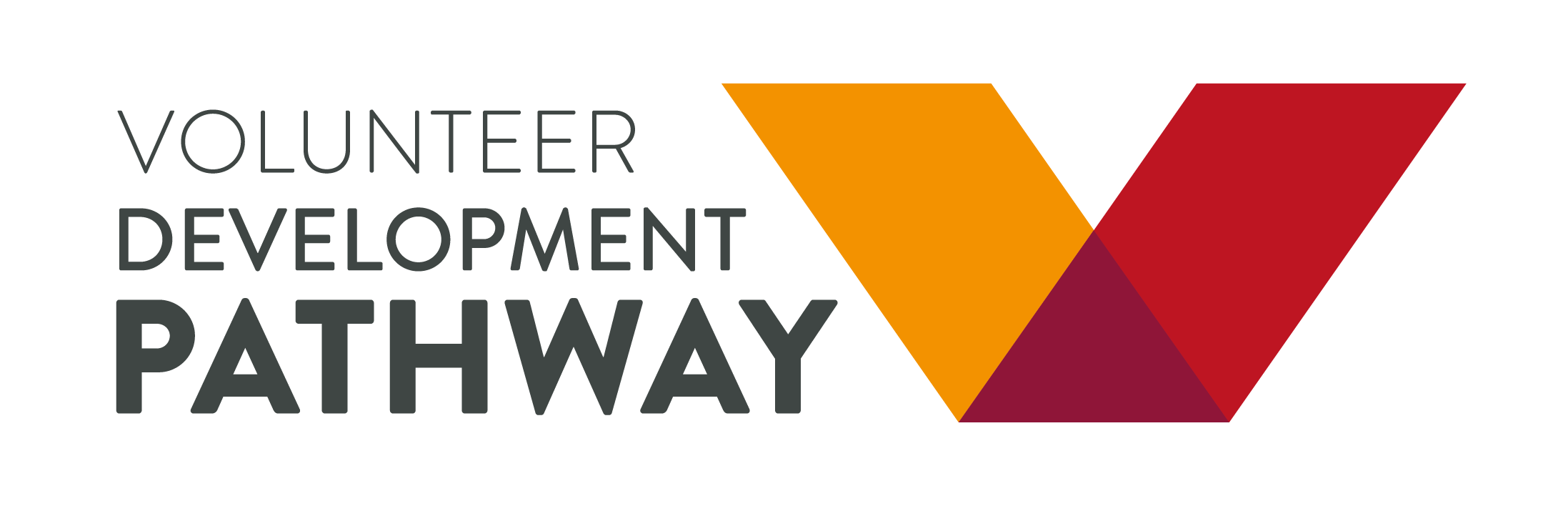 In no more than 200 words can you state why your club would like to participate in the Elevate Award in 2017.Closing Date for Expression Of Interest: Tuesday 31st January 2017by post to Ashelene Groogan8-10 Market Street, Armagh, BT61 7BXOr email to ashelene.groogan.ulster@gaa.ieClub DetailsClub DetailsClub DetailsClub DetailsClub NameCountyContact PersonContact NumberEmailDateDateModulesClub Members AttendingSaturday 18th FebruaryVenue:LoughmacrorySaturday 18th FebruaryVenue:LoughmacroryLeadershipManagement1.2.3.4.5.6.7.8.Saturday 25th FebruaryVenue:Tyrone GAA Centre GarvagheySaturday 25th FebruaryVenue:Tyrone GAA Centre GarvagheyClub and Community PlanningMarketing & Promoting your Club1.2.Saturday 4th MarchVenue:TBCSaturday 4th MarchVenue:TBCFinancial ManagementFundraising1.2.Saturday 30th MarchVenue:Tyrone GAA Centre GarvagheySaturday 30th MarchVenue:Tyrone GAA Centre GarvagheyCapital Project ManagementPartnerships1.2.